Tiszántúli Építő Kft.Nyíregyháza, Mező u. 6. számTel.: (30) 28-357-46FotódokumeNtáciÓa Kisvárda, Rákóczi u. 2. (hrsz.:2412/1) ingatlanon lévő bölcsőde felmérési tervéhezFotódokumentáció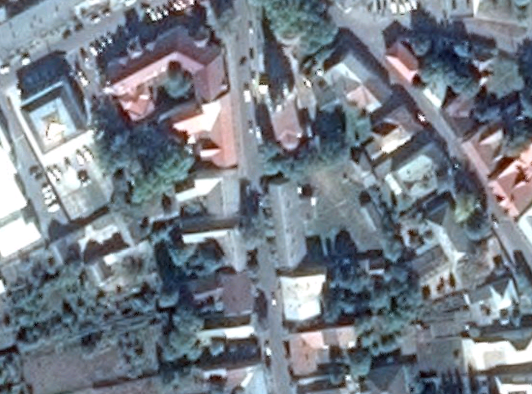 1. kép – felülnézeti kép - még a bontás és építés előtt, azaz itt még az elbontott épület látható a helyszínen (forrás: Google térkép)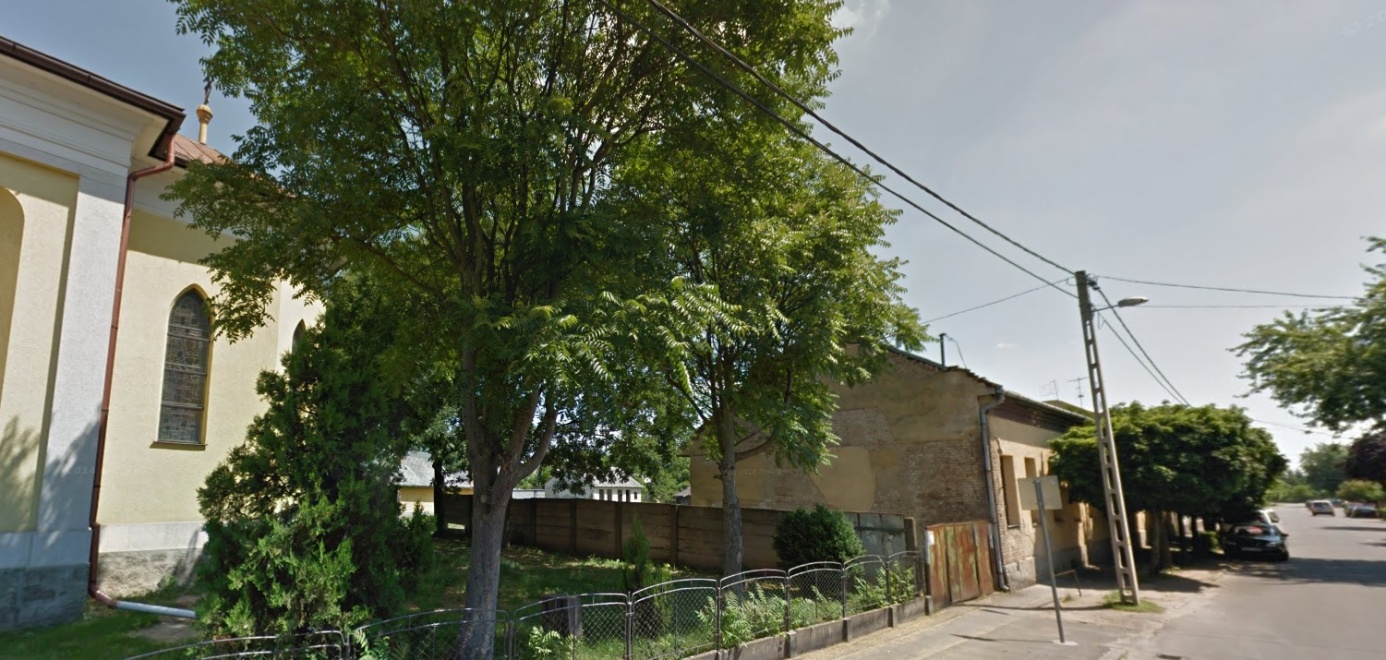 2. kép – utcakép – még a bontás és építés előtt, azaz itt még az elbontott épület látható a helyszínen, a templom mellett (forrás: Google térkép)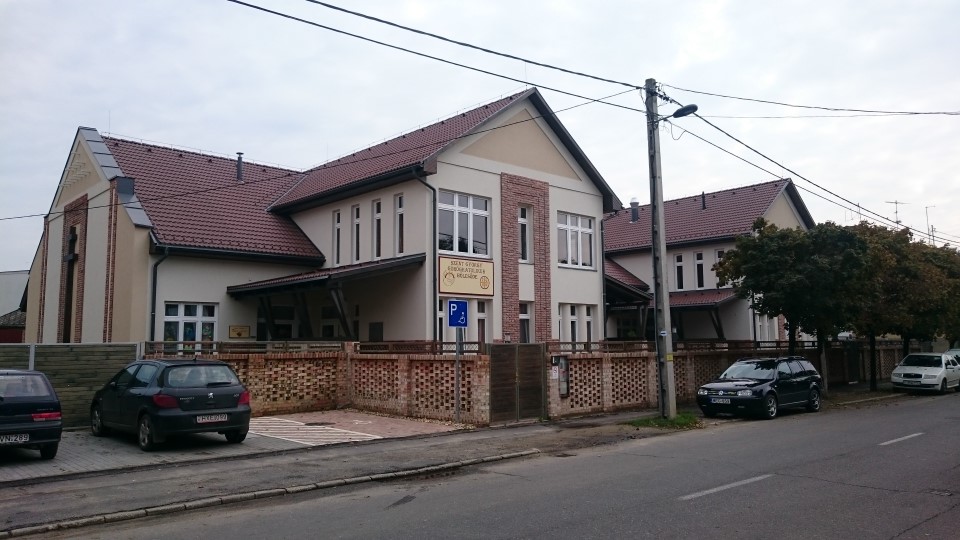 3. kép – Utcafronti nyugati homlokzati kép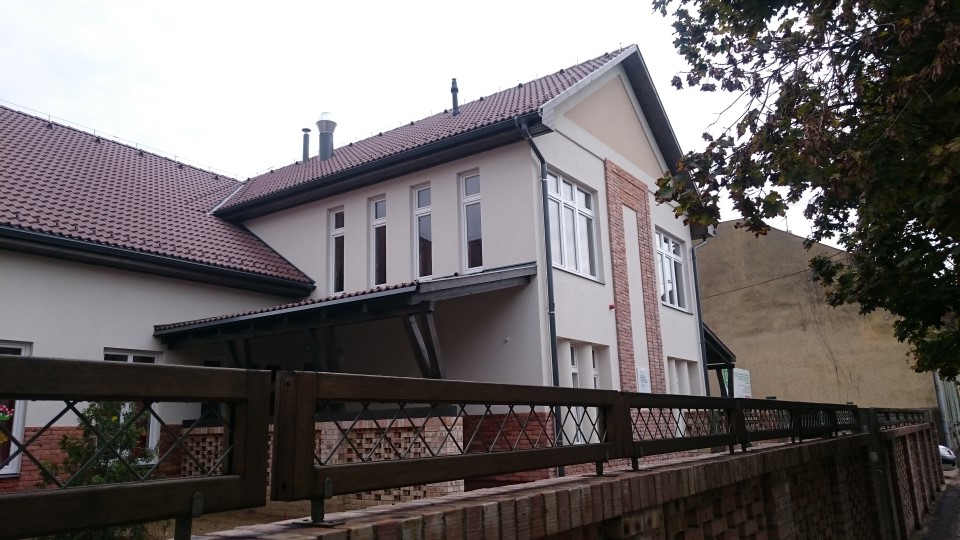 4. kép – Utcafronti nyugati homlokzati részlet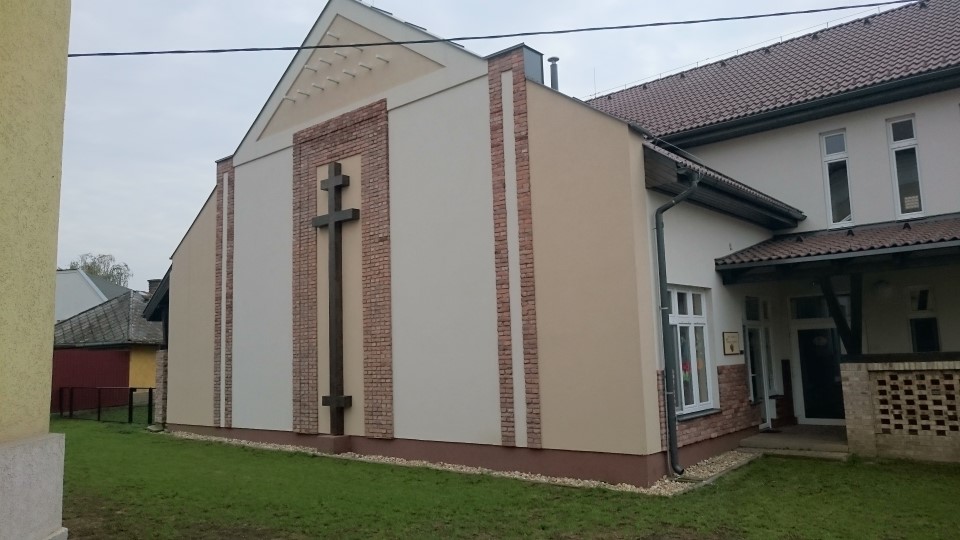 5. kép – Északi homlokzat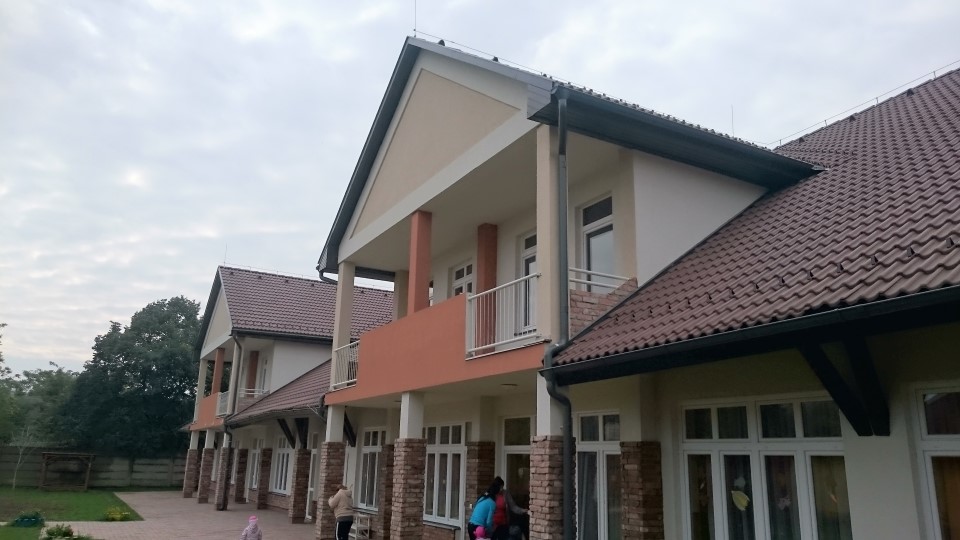 6. kép – Keleti homlokzat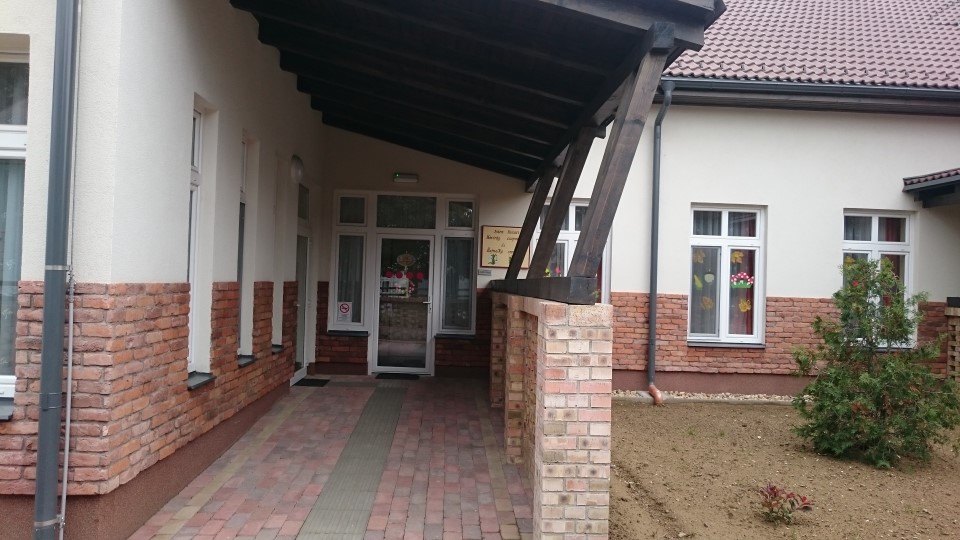 7. kép – Homlokzati részlet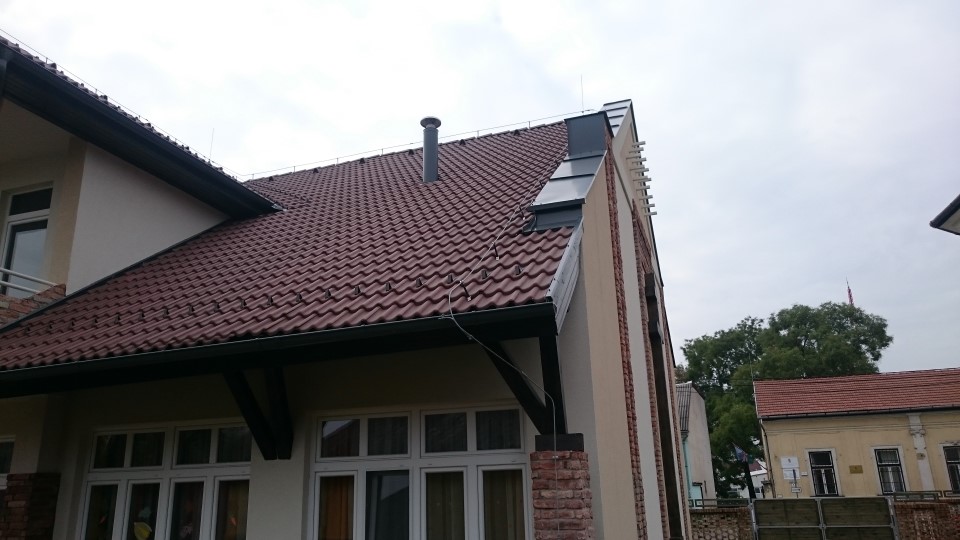 8. kép – Déli homlokzati oromfal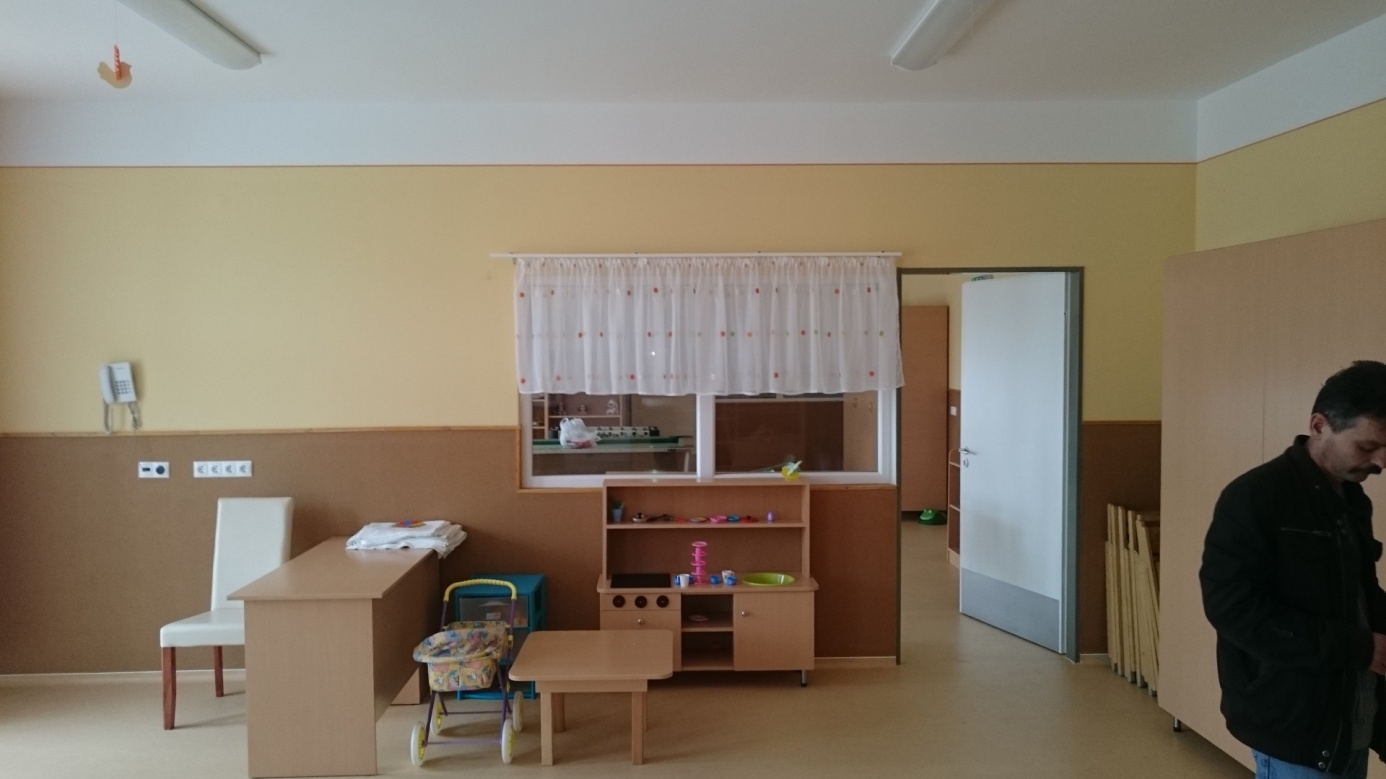 9. kép – Belső általános kép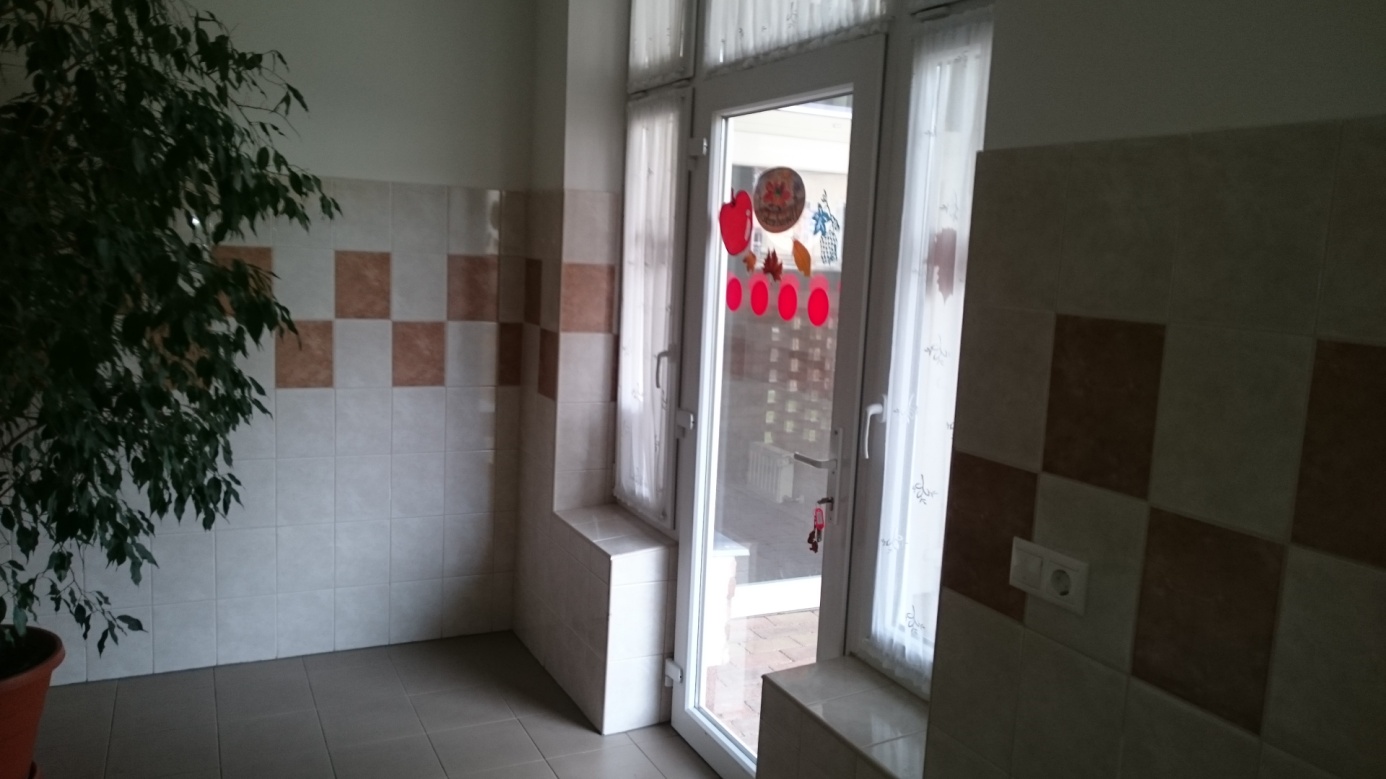 10. kép – Belső kép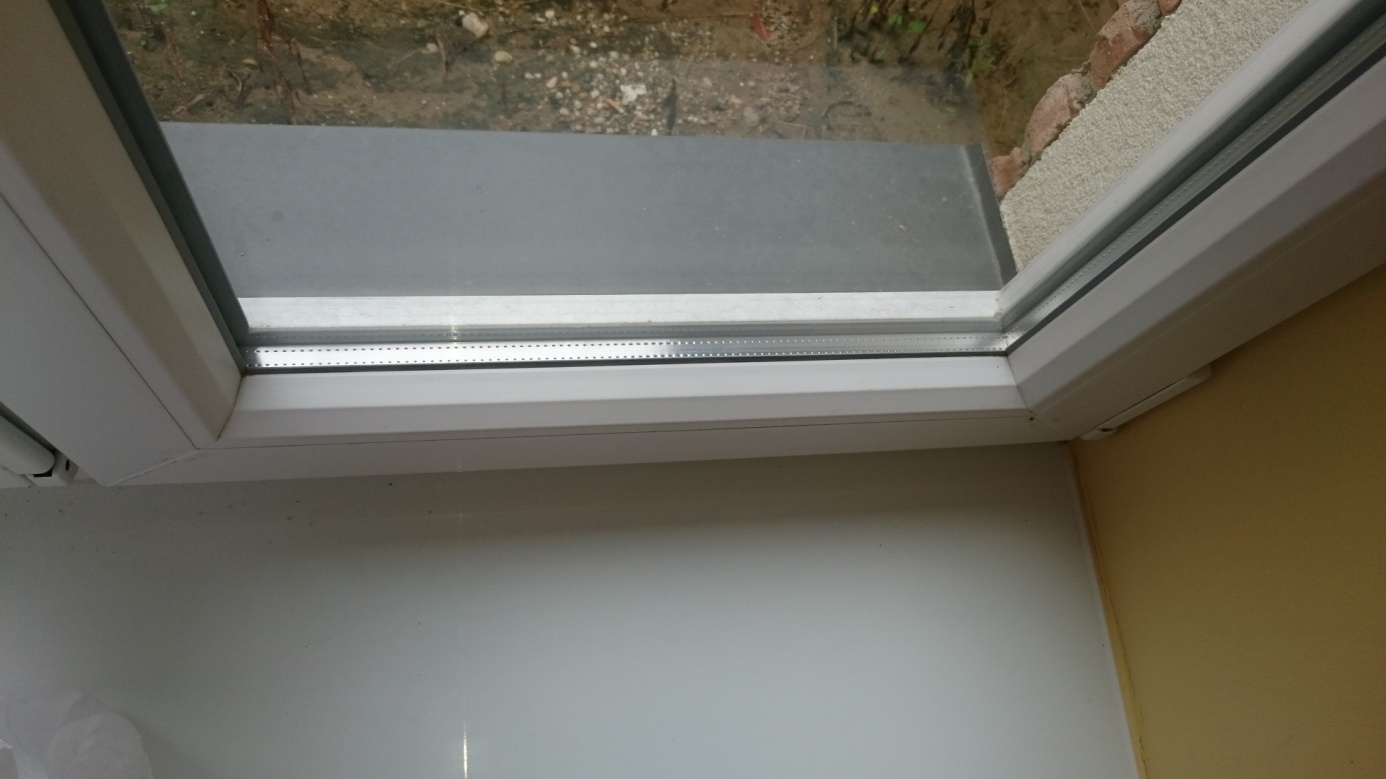 11. kép – Műanyag nyílászárók, 2 rétegű hőszigetelő üvegezéssel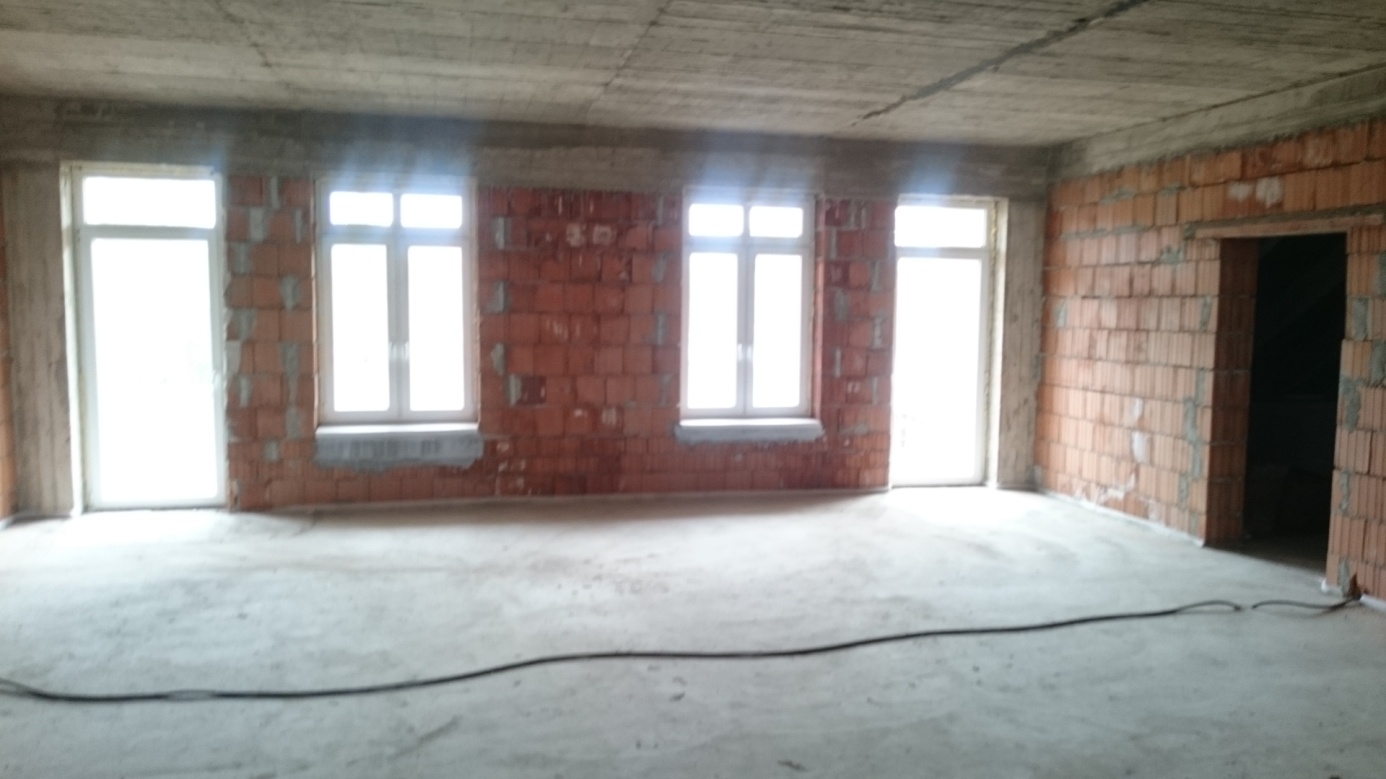 12. kép – Tetőtér jelenlegi állapota – bővítési lehetőség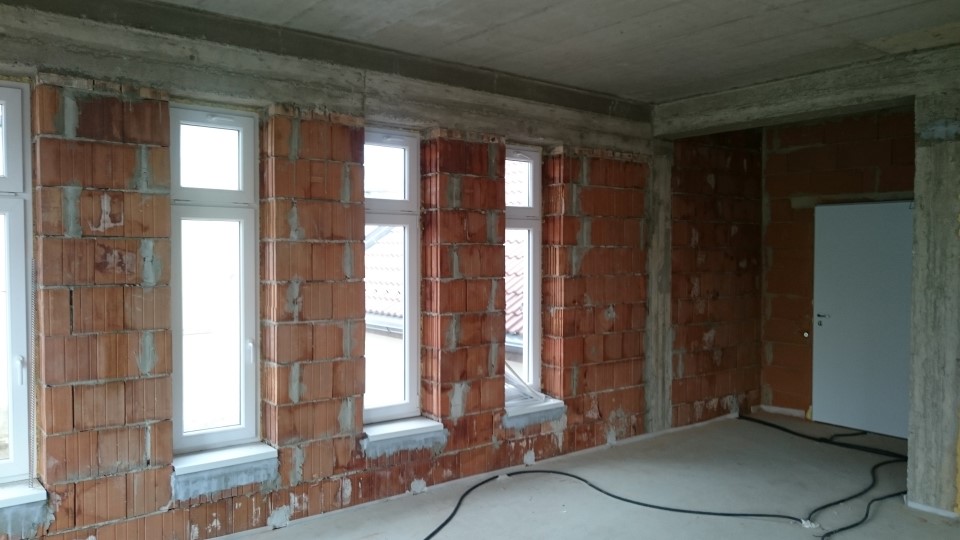 13. kép – Tetőtér jelenlegi állapota – bővítési lehetőségJelen fotódokumentáció 13 db számozott képet tartalmaz. Jelen fotódokumentáció műleírással együtt értelmezendő.Nyíregyháza, 2015. szeptemberHajdu Gyulaokleveles építőmérnőképítészmérnök, tervező szakmérnöképületszerkezeti szakértőenergetikai tanúsítóÉ-15-0148, TT-15-0387SZÉS-1, SZÉS-2TÉ-15-30059